.Introduction: 16 counts, start on the word “Shot”approx 10 sec.Sequences: A, A, B, B, A, A, A, B, B, A, A, B, B, ending (6 o`clock).Pattern A: 32 countsA l. [1-8] Dorothy R, Step, Lock, Knee Lift L, Replace, Syncopated ½ Pivot Turn L, Side, Weave R.A II. [9-16] Side, Touch, Point, Touch, ¼ Turn L, Full Spin Turn L, ½ Pivot Turn L with Rising Heels up, Coaster Step L.A III. [17-24] ¼ Turn L, Side, Full Side Turns L, Cross Samba R, L Travelling Fwd.A lV. [25-32] Fwd Rock / Recover, Triple Step R, Fwd Rock / Recover, Coaster Step L.Pattern B: 16 countsB I. [1-8] 2x Syncopated Rumba Boxes Across Back, Together, Low Kick L, R, Coaster Step R, Rise L, Replace, Point, Heel Swivel, Heel Touch Fwd.B Il. [9-16] Coaster Step R, ½ Pivot Turn R, Step, Lock, Step, Hold, Lock, Step, Touch.REPEAT DANCE AND HAVE FUN!!Dance Edit, email: jose_nl@hotmail.com / smoothdancer79@hotmail.comwebsite: www.dancewithsebastiaan.jouweb.nlJumpshot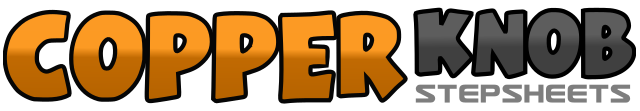 .......Count:48Wall:2Level:Phrased Novice.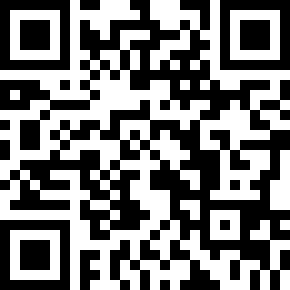 Choreographer:José Miguel Belloque Vane (NL) & Sebastiaan Holtland (NL) - January 2017José Miguel Belloque Vane (NL) & Sebastiaan Holtland (NL) - January 2017José Miguel Belloque Vane (NL) & Sebastiaan Holtland (NL) - January 2017José Miguel Belloque Vane (NL) & Sebastiaan Holtland (NL) - January 2017José Miguel Belloque Vane (NL) & Sebastiaan Holtland (NL) - January 2017.Music:Jumpshot - Dawin : (EP: Sunday 2016 - iTunes)Jumpshot - Dawin : (EP: Sunday 2016 - iTunes)Jumpshot - Dawin : (EP: Sunday 2016 - iTunes)Jumpshot - Dawin : (EP: Sunday 2016 - iTunes)Jumpshot - Dawin : (EP: Sunday 2016 - iTunes)........1,2&Long step R diagonally forward, Step L behind R, Step R forward.3&4Making ¼ turn L (9) step L forward, Lock R behind L and lift L knee up, Step L back in place.5&6Step R forward, Pivot ½ Turn L onto L, Making ¼ turn L (12) step R to R.7&8Step L behind R, Step R to R, Step L across R.1&2&Step R to R, Touch L beside R, Point L out to L, Touch L beside R.3&4Making ¼ turn L (9) step L forward, Step R beside L, Continue full turn L (9) and step L forward.5&6Step R forward, Pivot ½ Turn L (3) onto both feet and lift heels up, Both heels back in place taking weight onto R.7&8Step L back, Step R beside L, Step L forward.1-4Making ¼ turn L (12) step R to R bend both knees, Continue side turning full L over 3 counts squaring up at (12:00) ending weight L.5&6Cross R over L, Step L to L, Step R to R.7&8Cross L over R, Step R to R, Step L to L.1-2Step R forward, Recover back onto L.3&4Making ¼ turn L step L forward, Step R beside L, Making ¼ turn L step L forward. (6:00)5-6Step L forward, Recover back onto R.7&8Step L back, Step R beside L, Step L forward.1&2Step R across L, Step L slightly back, Step R slightly back.&Step L across R.3&4Step R slightly back, Step L slightly back, Step R beside L and kick L low out to L.&Step L beside R and kick R low out to R.5&6Step R back, Step L beside R, Step R forward and rise your L leg up.7&8Step L back in place forward, Touch R slightly forward, Swivel R heel forward on ball.&Bring R heel back and touch R heel forward weight onto L.1&2Step R back, Step L beside R, Step R forward.3&4Step L forward, Making ½ turn R over R, Step L forward.&5-6Lock R behind L, Step L forward, Hold.&7-8Lock R behind L, Step L forward, Touch R beside L.